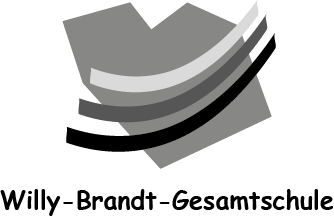 

Schulleitungsteam1.9.2012Schulfest „Vielfalt macht stark“ an der WBGSamstag, 29.September 2012, 12 – 16 UhrLiebe Eltern,wie Sie bereits dem Terminkalender entnehmen konnten, findet am 29. September 2012 das diesjährige Schulfest an der Willy-Brandt-Gesamtschule statt. Wir möchten gerne an den Erfolg des letzten Jahres anknüpfen und wünschen uns, diesen Tag gemeinsam mit Eltern, SchülerInnen und LehrerInnen gut vorzubereiten und zu genießen. Sie sind herzlich eingeladen, mit Ihrer Familie, mit Freunden und Bekannten einen spannenden und abwechslungsreichen Tag an der Willy-Brandt-Schule zu verbringen!Die Klassen und Kurse haben bereits vielfältige Ideen und Vorschläge rund um das Motto „Vielfalt macht stark“ eingereicht, die an 3 Projekttagen - und zwar am 26., 27. und 28. September jeweils von 8 bis 13 Uhr (Abweichungen hiervon werden Ihnen rechtzeitig mitgeteilt) - vorbereitet werden. Das Schulfest gilt als Unterrichtszeit in anderer Form - daher besteht Anwesenheitspflicht für ALLE Schülerinnen und Schüler für die Zeit von 12 – 16 Uhr. Die Auf- und Abbauzeiten vor- und nachher werden nach Bedarf geregelt. Als Ausgleich für die geleistete Vorarbeit ist der 2. November 2012 unterrichtsfrei.Zu einem gelungenen Fest gehören natürlich auch die tollen Buffets mit Kuchen und anderen Köstlichkeiten, die Sie, liebe Eltern, in der Vergangenheit immer reichlich gespendet haben. Daher auch diesmal die Bitte an Sie, etwas zum leiblichen Wohl des Tages beizutragen.Willkommen sind auch Ihre aktive Mithilfe an den Projekttagen und beim Verkauf an den Theken sowie Ihre Ideen zu unserem Motto „Vielfalt macht stark“!Eine gute Werbung für diesen besonderen Tag erreichen wir auch damit, wenn Sie den beiliegenden Flyer gut sichtbar im Auto, Treppenhaus, Kiosk nebenan, u.s.w., aufhängen!Damit wir besser planen können, bitten wir Sie, unten stehenden Abschnitt auszufüllen und Ihrer Tochter/ Ihrem Sohn bis spätestens Freitag, 14.September 2012 wieder mit in die Schule zu geben.Mit freundlichen Grüßeni.A. Rita Bretz (bitte ausgefüllt und unterschrieben bis Freitag, 14.9.2011 an die StammgruppenlehrerInnen zurückgeben)Die Einladung zum Schulfest am 29. September 2012 habe ich/ haben wir erhalten. Ich spende/ wir spenden Essen, und zwar: ………………………………………….………………………………….……..…Sonstiges: .……………………………………………………………………………………….…..…..Wir können/ ich kann in folgendem Bereich helfen: …..……………………………………………….……….
Wir haben/ ich habe folgende Idee(n) bzw. Vorschläge: ……………………………………………………....Unterschrift: ………………………………   Name des Kindes: …………………….………    Klasse: ……...